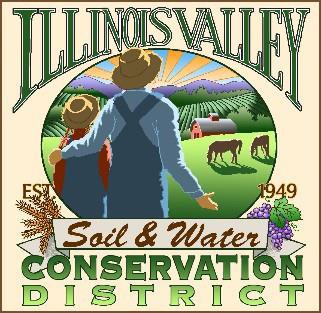 Illinois Valley Soil and Water Conservation District331 E Cottage Park Dr Suite 1B - P.O. Box 352Cave Junction, OR 97523 Phone: 541-592-3731Monthly Board Meeting Agenda November 16, 2023- SWCD Office/ZOOM6:00 PM: Call to Order 6:05 PM: Acceptance of Minutes6:10 PM: Acceptance of Financial Reports6:15 PM: Old BusinessTo Be Announced6:30 PM: New BusinessAnnual Meeting Planning7:10 PM: Staff and Partnering Agency ReportsJohn’s reportCheryl’s reportArlyse’s Report (written only)Watershed Council Partner ReportOther Partnering Agency Reports7:20 PM Public comments7:30 PM: Adjourn